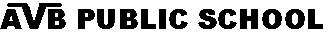 ASSIGNMENT - 1 (2018-19)CLASS – IIISOCIAL SCIENCELesson-7 Major cities of India-III.Lesson-14 People who help usQ1. Write ‘T’ for the true and ‘F’ for the false statements:-				Guwahati is famous for its chikankari work.			(	)The post man delivers our letters, parcels etc.			(	)Ahmedabad is known as the Garden city.			(	)A traffic policeman controls fairs.					(	)Q2. Fill in the blanks:											The city of ___________ is divided by the Hussain Sagar lake.____________ is known as silicon valley of India.A postman works in a _________.Mobile dispensaries carry ________, ________ and __________.Q3. Choose one of the correct options for the following:-				Lucknow is located on the banks of river:i. Sabarmati		ii. Ganga			iii. Gomti     2)  Bengaluru is known as __________________ of India.	i. lake city			ii. garden city		iii. silicon valley     3) A teacher help us to learn about :         i. history 			ii. maths			iii. all of these     4) A doctor:         i. catches theives		ii. delivers letters		iii. gives us medicinesQ4. Give reason:       Bengaluru is called the silicon valley of India. Q5. Define the following terms:-  						Sandstones		2) Remote		3) veterinary doctor			Q6. Give answers in one word:- 									For what the city of Hyderabad is famous?		 		__________Name the festival which is mainly celebrated in Bihar.		__________Doctor who treats the problem related to teeth.		         __________Q7. Answer the following questions briefly:-		What is Jaipur famous for?How does a doctor help us when we get hurt?What are the duties of a policeman?Name some industries located in Lucknow.